Урок внеклассного чтения  в 4 классе Тема. Юмористические рассказы  Н.НосоваБахлина Н.А.,  учитель МБОУ СОШ № 34 г. Волжский, Волгоградская областьЦель:- систематизировать знания  учащихся о прочитанных произведениях;- расширить литературное образование, углубить читательскую культуру учеников, развивать творческие способности и эстетический вкус;- воспитывать интерес к чтению, чувство прекрасного.Формировать:познавательные УУД- извлекать информацию из текста;- «читать» и объяснять информацию, заданную с помощью рисунков;коммуникативные УУД- активно участвовать в общей дидактической игре «ученик-ученики», организованной педагогом;- ясно формулировать ответы на вопросы других учеников и педагога;регулятивные УУД- принимать участие в обсуждении и формулировании цели конкретного задания;- выполнять работу в группе, помогая друг другу;- участвовать в оценке и обсуждении результата, полученного при совместной работе;- оценивать результаты своей деятельности;личностные УУД- учиться вносить свой вклад в работу  для достижения  общих результатов;- быть толерантным к чужим ошибкам и другому мнению;- не бояться собственных ошибок и проявлять готовность к их обсуждению;Оборудование: карточки с заданиями, портрет Н.Н. Носова.Ход урока.Деятельность учителяПримечаниеДеятельность учеников         I.Организационный момент         I.Организационный момент         I.Организационный моментМы дежурим 

Мы сегодня целый час.Убирали новый класс.
Сто бумажек от ирисок,
Сто огрызков и записок
Обнаружилось у нас.

Было только три урока,
А не пять и не шесть.
Как же мы успели столько
Написать, прочесть и съесть?!
(С. Махотин)- Понравилось стихотворение? -Какие эмоции у вас возникают?- Кто главные герои?- Сегодня мы будем говорить о весёлых произведениях, юмористических.- Веселье, стало смешно.- УченикиII. Совместное определение темы урокаII. Совместное определение темы урокаII. Совместное определение темы урока- Разгадайте кроссворд и вы узнаете фамилию писателя с произведениями, которого  мы сегодня будем работать.1.Врач, лечивший всех пилюлями  (Пилюлькин)2.Как звали жителей городка        (коротышки)3.Какое число забыл Петя в рассказе «Ступеньки»   (шесть)4.Что бросали мальчики в «живую» шляпу  (картошка) 5.Чем в рассказе «фантазеры» Игорь намазал губы своей сестренке Ире  (варенье)- Как будет звучать тема урока?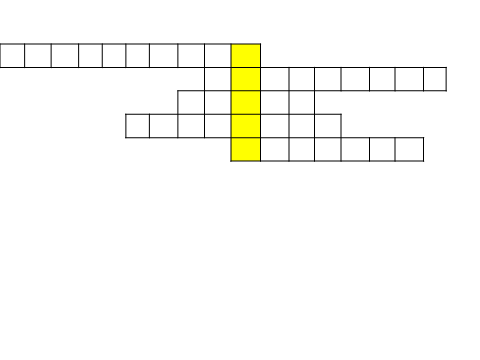 - Н.Н. Носов- Рассказы Н.Н. НосоваIII. Систематизация изученногоIII. Систематизация изученногоIII. Систематизация изученного1) - Назовите рассказы, которые вы читали?- Давайте уточним тему урока.Соедините  слово и его значение.Слово            Его значениеСатирик        Беззлобно                            насмешливое                        отношение к                        чему-нибудь.Юмор            Обличающая,                       бичующая иронияСатира          Человек,                        высмеивающий в                       литературном                        произведении                       отрицательные                       явления                       действительности.- Какую форму использует Н.Носов : юмор или сатиру?- Значит, какая тема нашего урока?2) Рассказ детей биографии Н.Носова.- Какой был первый рассказ?- Почему стал писать рассказы Н.Носов?3) - Хотите проверить себя на знание произведений Н.Носова?- Содинить соответствующие части при помощи стрелок.а) – Кто поменял чемодан и потерял щенка?б) – Кто принял стук вороны  за вора?в) – Кто застрял в ящике комода?Г) – Кто испугался шляпы?д) – Кто уронил чайник в колодец?е) – Кто испугался волка под одеялом?3) Пересказ понравившегося  отрывка4)Работа в группах- Вы прослушали своих товарищей, а теперь подберите пословицы к рассказам Н.Носова- Каждой группе даны пословицы, подумайте, к какому рассказу они относятся.1 группа▪ Без труда не вытащишь и рыбку из пруда.▪ Сам кашу заварил, сам и расхлёбывай.▪ Не давши слова  -  крепись, а давши – держись.2 группа▪ Робкого и тень страшит.▪ Много слов, да мало дела.▪ Берись дружно – не будет грузно.3 группа▪ У страха  глаза велики.▪ Глупый киснет, а умный всё промыслит.▪ Без труда ничего не даётся.а) – Костя и Витя «Дружок»б) – Валя и Петя «Затейники»в) – Мишка «Дружок»Гг – Вовка «Находчивость»д) – Вовка и Вадик «Живая шляпа»е) – Мишка «Мишкина каша»На доске «Мишкина каша»«Дружок»«Находчивость»«Тук-тук-тук»«Живая шляпа»«Затейники»«Дружок»«Находчивость»«Находчивость»Дети  соединяют и озвучивают  результат.- Юмор- Юмористические рассказы Н.Носова.- «Затейники», 1938- Н.Носов стал писать для своего маленького сына.Дети пересказываютIII.  Просмотр эпизода из кинофильма «Дружок»III.  Просмотр эпизода из кинофильма «Дружок»III.  Просмотр эпизода из кинофильма «Дружок» IV. Итог IV. Итог IV. Итог-  Что нового вы узнали?- Как вы оценили свою работу на уроке?